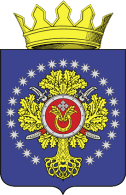 П О С Т А Н О В Л Е Н И ЯАДМИНИСТРАЦИИ  УРЮПИНСКОГО  МУНИЦИПАЛЬНОГО РАЙОНА  ВОЛГОГРАДСКОЙ  ОБЛАСТИО внесении изменений в постановление администрации Урюпинского муниципального района Волгоградской области  от 30 октября 2020г. № 497 «Об утверждении муниципальной  программы «Энергосбережение и повышение энергетической эффективности Урюпинского муниципального района на 2021-2023 годы»» (в редакции постановления от 30 декабря 2021г. № 685)В связи с изменением сроков выполнения работ и уточнением объёмов финансирования муниципальной программы «Энергосбережение и повышение энергетической эффективности Урюпинского муниципального района на 2021-2023 годы» (далее – Программа), руководствуясь постановлением администрации Урюпинского муниципального района Волгоградской области от 18 августа 2011г. № 563 «Об утверждении Положения о муниципальных программах Урюпинского муниципального района» (в редакции постановления от 4 июня 2013г. № 372),  Уставом Урюпинского муниципального района, администрация Урюпинского муниципального района  п о с т а н о в л я е т:1. Внести в постановление администрации Урюпинского муниципального района Волгоградской области  от 30 октября 2020г. № 497 «Об утверждении муниципальной программы «Энергосбережение и повышение энергетической эффективности Урюпинского муниципального района на 2021-2023 годы» (в редакции   постановления от 30 декабря 2021г. № 685) следующие изменения:1.1. Продлить срок действия муниципальной программы «Энергосбережение и повышение энергетической эффективности Урюпинского муниципального района до 2024 года».1.2. В паспорте Программы позицию «Объем и источники финансирования» изложить в следующей редакции:1.3. Раздел 2 Программы «Цели, задачи и индикаторы» изложить в следующей редакции:        «2. Цели, задачи и индикаторы    Цели Программы:Экономия топливно-энергетических ресурсов, снижение непроизводительных затрат, обеспечение стабильности и бесперебойности работы объектов коммунальной инфраструктуры.Задачи Программы:внедрение энерго-ресурсосберегающих технологий; снижение потребления материальных, энергетических ресурсов; обновление основных фондов на основе применения новых технологий, материалов, оборудования.Индикаторы:Эффективность реализации Программы и использования, выделенных с этой целью средств областного и местного бюджетов, планируемых к привлечению обеспечивается за счет:внедрения энерго-ресурсосберегающих технологий и оборудования;включения мероприятий в перечень с обеспечением доли финансирования с участием средств областного бюджета при наличии технико-экономического обоснования;сокращения издержек производства; привлечения средств бюджетов муниципальных образований;исключения возможности нецелевого использования бюджетных средств.Оценка эффективности реализации Программы осуществляется на основе следующих индикаторов: сокращение потребления  энергоресурсов:топлива, т.у.т.;электроэнергии,  тыс.кВт.ч.За период реализации мероприятий Программы планируется достичь следующих показателей:сокращение потребления энергоресурсов:топлива                   –  50,6 т.у.т.электроэнергии      –  294 тыс. кВт.ч;в 2021 году:топлива                   –  25,3 т.у.т.электроэнергии     –  98 тыс. кВт.ч;в 2022 году:электроэнергии    –  98 тыс. кВт.ч;в 2023 году:топлива                  –  25,3 т.у.т.электроэнергии    –  98 тыс. кВт.ч;в 2024 году:топлива                  –  25,3 т.у.т.электроэнергии    –  98 тыс. кВт.ч;Ожидаемый общий экономический эффект от реализации Программы составит 0,361 млн. рублей в том числе:в 2021 году – 1,062 млн. рублей.в 2022 году – 0,882 млн. рублей;в 2023 году – 1,062 млн. рублей;в 2024 году – 1,062 млн. рублей.Планируемый срок окупаемости затрат – 3 года.1.4. Раздел 3 Программы «Сроки реализации программы, ресурсное обеспечение» изложить в следующей редакции:«3. Сроки реализации Программы, ресурсное обеспечение»Реализация Программы осуществляется в течение 2021-2024 годов. На реализацию Программы предусматриваются средства в сумме: 33262,256 тыс. рублей.Объем финансирования по годам:  2021 год – 8869,832 тыс. рублей, в том числе:  федеральный бюджет - 0 млн. рублей;  областной бюджет- 8000 тыс. рублей;  муниципальный бюджет – 869,832 тыс. рублей;  внебюджетные источники – 0 млн. рублей.2022 год – 8080,808 тыс. рублей, в том числе:  федеральный бюджет - 0 тыс. рублей;  областной бюджет- 8000 тыс. рублей;  муниципальный бюджет – 80,808 тыс. рублей;внебюджетные источники – 0 тыс. рублей.  2023 год – 8230,808 тыс. рублей, в том числе:  федеральный бюджет - 0 тыс. рублей;  областной бюджет- 8000 тыс. рублей;  муниципальный бюджет – 230,808 тыс. рублей;внебюджетные источники – 0 тыс. рублей»; 2024 год - 8080,808 тыс. рублей; федеральный бюджет - 0 тыс. рублей; областной бюджет- 8000,00 тыс. рублей;  муниципальный бюджет – 80,808 тыс. рублей;  внебюджетные источники – 0 тыс. рублей».1.5. Раздел 6 Программы «Технико-экономические обоснования Программы (затраты на виды работ)» изложить в следующей редакции:«6. Технико-экономические обоснования Программы(затраты на виды работ) Технико-экономическое обоснование Программы (приложение 2) определяет целесообразность выделения средств бюджета Урюпинского муниципального района на реализацию мероприятий по вопросам энергосбережения и повышения энергетической эффективности Урюпинского муниципального района на 2021-2024 годы.	Общий объем финансовых средств областного бюджета и местных бюджетов на реализацию мероприятий Программы составляет 33262,256 тыс. руб. Денежные средства будут направлены на оснащение муниципальных образовательных организаций современным энергосберегающим оборудованием. Комплекс проводимых мероприятий Программы будет способствовать достижению основной ее цели - снижению потребления энергоресурсов.».1.6.  Раздел 7 Программы «Перечень создаваемого  (приобретаемого) имущества в рамках реализации Программы» изложить в следующей редакции:                                 «7. Перечень создаваемого  (приобретаемого) имущества в рамкахреализации Программы1.7. Приложение 1 к Программе «Перечень мероприятий по реализации муниципальной программы «Энергосбережение и повышение энергетической эффективности  Урюпинского муниципального района на 2021-2023 годы»   изложить в новой редакции  согласно приложению  к  настоящему  постановлению.2. Контроль за исполнением постановления возложить на заместителя главы  Урюпинского муниципального района Д.В.Хоняка. 3. Настоящее постановление вступает в силу со дня его подписания.И.о. главы Урюпинского муниципального района                                                                        О.А. Андреев                                                                       ПЕРЕЧЕНЬ  МЕРОПРИЯТИЙ по реализации муниципальной программы «Энергосбережение и повышение энергетической эффективности  Урюпинского муниципального района на 2021-2024 годы»  Управляющий делами администрации Урюпинского муниципального района               		                                                                                                  Л.А. Рябоваот 21 декабря 2022г.   №  788         2011г.№«Объем и источники финансированияПланируемый объем финансирования за счет средств областного, местных бюджетов в 2021-2024 годах 33262,256 тыс. рублей. Объем финансирования по годам:  2021 год – 8869,832 тыс. рублей, в том числе:  федеральный бюджет - 0 тыс. рублей;  областной бюджет- 8000 тыс. рублей;  муниципальный бюджет – 869,832 тыс. рублей;  внебюджетные источники – 0 тыс. рублей.2022 год – 8080,808 тыс. рублей, в том числе:  федеральный бюджет - 0 тыс. рублей;  областной бюджет- 8000 тыс. рублей;  муниципальный бюджет – 80,808 тыс. рублей; внебюджетные источники – 0 тыс. рублей.  2023 год – 8230,808 тыс. рублей, в том числе:  федеральный бюджет - 0 тыс. рублей;  областной бюджет- 8000 тыс. рублей;  муниципальный бюджет – 230,808 тыс. рублей;  внебюджетные источники – 0 тыс. рублей». 2024 год - 8080,808 тыс.рублей; федеральный бюджет - 0 тыс. рублей; областной бюджет- 8000,00 тыс. рублей;  муниципальный бюджет – 80,808 тыс. рублей;  внебюджетные источники – 0 тыс. рублей».№ п/пПеречень создаваемого (приобретаемого) имуществаЕд. измеренияКоличество1Замена газовых котлов Лемакс 100шт.62Реализация мероприятий, связанных с организацией освещения улично-дорожной сети населенных пунктовшт.12ПРИЛОЖЕНИЕ к постановлению администрации Урюпинского муниципальногорайона                                                                                 от  21 декабря 2022г.  № 788«ПРИЛОЖЕНИЕ 1к муниципальной программе «Энергосбережение и повышение энергетической эффективности Урюпинского муниципального района на 2021-2024 годы»№п/пМероприятия(*)Срок реализацииОбъем финансирования (тыс.руб.)Объем финансирования (тыс.руб.)Объем финансирования (тыс.руб.)Объем финансирования (тыс.руб.)Объем финансирования (тыс.руб.)Объем финансирования (тыс.руб.)Исполнитель№п/пМероприятия(*)Срок реализациивсегов том числев том числев том числев том числев том числе№п/пМероприятия(*)Срок реализациивсегоФедеральный бюджетОбластнойбюджетБюджет Урюпинского муниципального районаБюджетсельскогопоселенияВнебюджетные источники12345678910Раздел 1.  Повышение энергоэффективности в бюджетной сфереРаздел 1.  Повышение энергоэффективности в бюджетной сфереРаздел 1.  Повышение энергоэффективности в бюджетной сфереРаздел 1.  Повышение энергоэффективности в бюджетной сфереРаздел 1.  Повышение энергоэффективности в бюджетной сфереРаздел 1.  Повышение энергоэффективности в бюджетной сфереРаздел 1.  Повышение энергоэффективности в бюджетной сфереРаздел 1.  Повышение энергоэффективности в бюджетной сфереРаздел 1.  Повышение энергоэффективности в бюджетной сфереРаздел 1.  Повышение энергоэффективности в бюджетной сфере1.1.Модернизация (установка приборов учета газа, автоматики безопасности, замена котлов) ремонт котельных:1.1.Модернизация (установка приборов учета газа, автоматики безопасности, замена котлов) ремонт котельных:1.1.Модернизация (установка приборов учета газа, автоматики безопасности, замена котлов) ремонт котельных:1.1.Модернизация (установка приборов учета газа, автоматики безопасности, замена котлов) ремонт котельных:1.1.Модернизация (установка приборов учета газа, автоматики безопасности, замена котлов) ремонт котельных:1.1.Модернизация (установка приборов учета газа, автоматики безопасности, замена котлов) ремонт котельных:1.1.Модернизация (установка приборов учета газа, автоматики безопасности, замена котлов) ремонт котельных:1.1.Модернизация (установка приборов учета газа, автоматики безопасности, замена котлов) ремонт котельных:1.1.Модернизация (установка приборов учета газа, автоматики безопасности, замена котлов) ремонт котельных:1.1.Модернизация (установка приборов учета газа, автоматики безопасности, замена котлов) ремонт котельных:1.1.1.Модернизация (установка приборов учета газа, автоматики безопасности, замена котлов) ремонт котельной в Добринском лицее2021190,501--190,501--Директор МБОУ Добринский лицей,отдел КХ и ОТ 1.1.2.Модернизация (установка приборов учета газа, автоматики безопасности, замена котлов) ремонт котельной Дьяконовской СШ 2021312,407--312,407--Директор МКОУ Дьяконовская СШ,отдел КХ и ОТ1.1.3.Модернизация (установка приборов учета газа, автоматики безопасности, замена котлов) ремонт котельной Креповской СШ2021286,116--286,116--Директор МОУ Креповская СШ отдел КХ и ОТ1.1.4.Модернизация (установка приборов учета газа, автоматики безопасности, замена котлов) ремонт котельной в Креповской СШ2023150--150--Директор МОУ Креповская СШ,отдел КХ и ОТИтого по мероприятиюИтого по мероприятию2021789,024--789,024---Итого по мероприятиюИтого по мероприятию2023150--150---Итого по разделу 1Итого по разделу 12021789,024--789,024---Итого по разделу 1Итого по разделу 12023150--150---Раздел 2. Повышение энергоэффективности в коммунальной инфраструктуре и жилищном фонде.Раздел 2. Повышение энергоэффективности в коммунальной инфраструктуре и жилищном фонде.Раздел 2. Повышение энергоэффективности в коммунальной инфраструктуре и жилищном фонде.Раздел 2. Повышение энергоэффективности в коммунальной инфраструктуре и жилищном фонде.Раздел 2. Повышение энергоэффективности в коммунальной инфраструктуре и жилищном фонде.Раздел 2. Повышение энергоэффективности в коммунальной инфраструктуре и жилищном фонде.Раздел 2. Повышение энергоэффективности в коммунальной инфраструктуре и жилищном фонде.Раздел 2. Повышение энергоэффективности в коммунальной инфраструктуре и жилищном фонде.Раздел 2. Повышение энергоэффективности в коммунальной инфраструктуре и жилищном фонде.Раздел 2. Повышение энергоэффективности в коммунальной инфраструктуре и жилищном фонде.2.1.Реализация мероприятий, связанных с организацией освещения улично-дорожной сети населенных пунктов2.1.Реализация мероприятий, связанных с организацией освещения улично-дорожной сети населенных пунктов2.1.Реализация мероприятий, связанных с организацией освещения улично-дорожной сети населенных пунктов2.1.Реализация мероприятий, связанных с организацией освещения улично-дорожной сети населенных пунктов2.1.Реализация мероприятий, связанных с организацией освещения улично-дорожной сети населенных пунктов2.1.Реализация мероприятий, связанных с организацией освещения улично-дорожной сети населенных пунктов2.1.Реализация мероприятий, связанных с организацией освещения улично-дорожной сети населенных пунктов2.1.Реализация мероприятий, связанных с организацией освещения улично-дорожной сети населенных пунктов2.1.Реализация мероприятий, связанных с организацией освещения улично-дорожной сети населенных пунктов2.1.Реализация мероприятий, связанных с организацией освещения улично-дорожной сети населенных пунктов2.1.1.Реализация мероприятий, связанных с организацией освещения улично-дорожной сети в х.Бубновский20211534,065-1518,724-15,341-Глава Бубновского сельского поселения2.1.2.Реализация мероприятий, связанных с организацией освещения улично-дорожной сети в х.Дубовский20212033,912-2013,573-20,339-Глава Дубовского сельского поселения2.1.3.Реализация мероприятий, связанных с организацией освещения улично-дорожной сети в х.Креповский20211468,506-1453,821-14,685-Глава Креповского сельского поселения2.1.4.Реализация мероприятий, связанных с организацией освещения улично-дорожной сети в п.Искра20211630,184-1613,882-16,302Глава Искринского сельского поселения2.1.5.Реализация мероприятий, связанных с организацией освещения улично-дорожной сети в х.Петровский20211414,141-1400,000-14,141Глава Петровского сельского поселения2.1.6.Реализация мероприятий, связанных с организацией освещения улично-дорожной сети в х.Красный20222538,756-2513,369-25,387-Глава Краснянского сельского поселения2.1.7Реализация мероприятий, связанных с организацией освещения улично-дорожной сети в х.Криушинский20221237,677-1225,300-12,377-Глава Хоперопионерскогосельского поселения2.1.8Реализация мероприятий, связанных с организацией освещения улично-дорожной сети в х.Ольшанка2022408,741-404,653-4,088-Глава Ольшанского сельского поселения2.1.10Реализация мероприятий, связанных с организацией освещения улично-дорожной сети в х.Первомайский20221692,407-1675,483-16,924-Глава Салтынского сельского поселения2.1.11.Реализация мероприятий, связанных с организацией освещения улично-дорожной сети в х.Салтынский2022728,614-721,328-7,286-Глава Салтынского сельского поселения2.1.12.Реализация мероприятий, связанных с организацией освещения улично-дорожной сети в х.Попов20221474,613-1459,867-14,746-Глава Ольшанского сельского поселения2.1.13.Реализация мероприятий, связанных с организацией освещения улично-дорожной сети в х.Салтынский20232080,808-2060,00-20,808-Глава Салтынского сельского поселения2.1.14.Реализация мероприятий, связанных с организацией освещения улично-дорожной сети в х.Дьяконовский 2-й20233000,00-2970,00-30,00-Глава Дьяконовского сельского поселения2.1.15.Реализация мероприятий, связанных с организацией освещения улично-дорожной сети в х.Ольшанка20233000,00-2970,00-30,00-Глава Ольшанского сельского поселения2.1.16.Реализация мероприятий, связанных с организацией освещения улично-дорожной сети в х.Верхнебезымяновский20242693,602-2666,666-26,936-Глава Верхнебезымяновского сельского поселения2.1.17Реализация мероприятий, связанных с организацией освещения улично-дорожной сети в х.Вишняковский20242693,603-2666,667-26,936-Глава Вишняковского сельского поселения2.1.17Реализация мероприятий, связанных с организацией освещения улично-дорожной сети в х.Россошинский20242693,603-2666,667-26,936-Глава Россошинского сельского поселенияИтого по разделу 1Итого по разделу 12021789,024--789,024---Итого по разделу 1Итого по разделу 12023150--150---Итого по разделу 2Итого по разделу 220218080,808-8000-80,808--Итого по разделу 2Итого по разделу 220228080,808-8000-80,808--Итого по разделу 2Итого по разделу 220238080,80808000-80,808--Итого по разделу 2Итого по разделу 220248080,80808000-80,808--Итого по ПрограммеИтого по Программе20218869,83208000789,02480,808--Итого по ПрограммеИтого по Программе20228080,80808000-80,808--Итого по ПрограммеИтого по Программе20238230,80808000150,0080,808--Итого по ПрограммеИтого по Программе20248080,80808000-80,808--